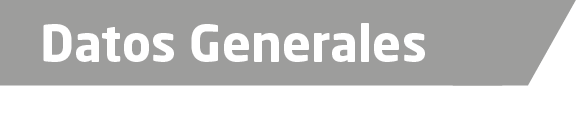 Nombre José Ángel  Vazquez MéndezGrado de Escolaridad Licenciatura en DerechoCedula Profesional (Licenciatura) En TrámiteTeléfono de Oficina (294) 9427117Correo Electrónico javm76@hotmail.comDatos GeneralesFormación Académica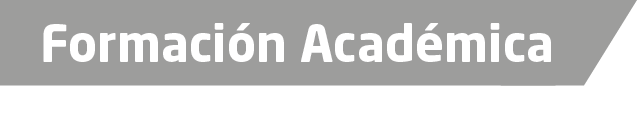 2006-2010Licenciatura en Derecho en la Universidad de las NacionesTrayectoria Profesional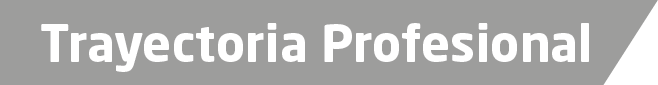 2006-2010Perito criminalista en la Procuraduría General de Justicia del Estado de Veracruz 11 de octubre del 2010 a la ActualidadSubdelegado de los Servicios Periciales en San Andrés Tuxtla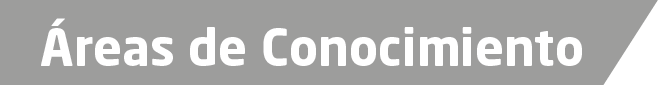 Fotografía Forense, Tránsito Terrestre Forense, Criminalística Forense, Dactiloscopia Forense, Grafoscopía Forense, Vehículos alterados, Sistema Tradicionales de Identificación y demás materias Forenses. Áreas Administrativas 